Полезная литератураКниги по психологии и педагогикеАдлер Альфред. «Воспитание детей. Взаимодействие полов.» Р-н-Д., 1998Байярд Роберт Т., Байярд Джин. «Ваш беспокойный подросток.» М.,1995Бернс Р. «Развитие Я-концепции и воспитание.» М., 1986Бурбо Лиз. «Отношения Родитель – Ребёнок.» Гелиос. София., 2002«Воспитание с любовью и логикой.» Пер. с англ. М.,1995Выготский Л.С. «Лекции по педологии.» Ижевск, 2001Дольто Франсуаза. «На стороне ребенка.» СПб., 1997Дольто Франсуаза. «На стороне подростка.» СПб., 1997Дейноу Шейла. «Как пережить опасный возраст ваших детей?» М.,1995Кайл Роберт. «Тайны психики ребенка.» СПб., 2002Каппони В., Новак Т. «Как делать все по-своему, или ассертивность – в жизнь!» СПб., 1995Кволс Кэтрин Дж. «Переориентация поведения детей.» СПб., 2000Кле М. «Психология подростка.» М., 1991Крайг Грейс. «Психология развития.» СПб., 2001Кэмбел Росс, Лайс Пэт. «Как понять своего ребёнка.» Мирт, 2001Кэрол Флейк-Хобсон,.Робинсон Брайн Е, Скин Пэтси. «Развитие ребенка и его отношений с окружающими.» М.,1993Леви В. «Нестандартный ребенок.»Майерс Дэвид. «Психология.» М., 2001Майерс Дэвид. «Социальная психология. Интенсивный курс.» СПб-М., 2000Мастеров Б.М. «Психология саморазвития: психотехника риска и правила безопасности.» Рига, ПЦ "Эксперимент", 1996г.Ньюкомб Нора. «Развитие личности ребенка.» СПб., 2002Обухова Людмила. «Детская психология.» М.,1995«Помощь родителям в воспитании детей.» (пер.с англ), 1992Райс Филип. «Психология подросткового и юношеского возраста.» СПб., 2000Ремшмидт Х. «Подростковый и юношеский возраст. Проблемы становления личности.» М., 1994Снайдер Д. «Курс выживания для подростков.» Екатеринбург, 1992.Соловейчик Симон. «Педагогика для всех.» М., 2001.Уинделл Джеймс. «Дисциплина: 50 надежных способов воспитания детей.» 1996.Фромм Аллан, Гордон Томас. «Популярная педагогика (Тренинг эффективности родителей).» Екатеринбург,1997Харрис Томас А. Я – «о'Кей, ты – о'Кей.» М.,1997Чалдини Роберт. «Психология влияния.» СПб., 1999Шостром Э. «Человек-манипулятор.» М., 1994Элиум Дон, Элиум Джоан. «Воспитание дочери.» СПб., 1997Элиум Дон, Элиум Джоан. «Воспитание сына.» СПб., 1996Ялом Ирвин. «Экзистенциальная психотерапия.» М.,1999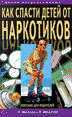 Данилин А.
Как спасти детей от наркотиков
В книге всецело рассматривается проблема детской наркомании. Подробно перечислены причины, толкающие детей на употребление наркотиков, описано воздействие наркотиков на организм ребенка, перечислены заблуждения родителей, чей ребенок уже стал наркоманом.
В книге даны обстоятельные рекомендации для тех родителей, кто хочет самостоятельно избавить ребенка от зависимости к наркотикам, и для тех, кто хочет прибегнуть к помощи врачей.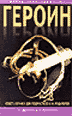 Данилин А.
Героин. Советы врачей для подростков и их родителей
Подробно описано воздействие героина на организм человека, а также проявления синдрома зависимости к нему. Особое внимание уделяется последствиям хронического или разового употребления. В книге даны обстоятельные рекомендации для тех, кто хочет самостоятельно избавиться от зависимости к героину, и для тех, кто хочет прибегнуть к помощи врачей.
Приводится список наркологических учреждений России и описываются существующие методы лечения физической и психологической зависимости. Книга адресована широкому кругу читателей: людям, употребляющим героин, родителям подростков – наркоманов, врачам – наркологам и всем, кто интересуется проблемой наркомании.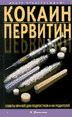 Данилин А.
Кокаин. Первитин. Советы врачей для подростков и их родителей
Как молодому человеку или даже ребенку противостоять наркотикам? Ведь они поджидают его на каждом шагу: во дворе, на улице, дискотеке, в школе или вузе. Героин, марихуана – это далеко не все. Есть наркотики-"самопалы" – дешевые, "надежные". Они действительно "бьют по мозгам" – но, увы, удар их смертелен!
Эта книга повествует не только о наиболее распространенных в молодежной среде наркотических средствах, но и о том, как противостоять наркотикам, как справиться с наркотической зависимостью – самим или с помощью врачей.